	Four Step Process:
Income:Definition:  The definition of income includes all sources of income required to be reported on Internal Revenue Service Form 1040 annual Tax Return.*Income guidelines may be adjusted periodically by HUD.  The Housing and Community Development will provide the Agency updated income guidelines as they become available.	Step 1:   Find your family size in the first line and circle the number.  	Step 2:  In the column directly below your annual family size, circle your family income.	Step 3:  Print your name, and then sign it.  Indicate the date you completed this form.  The Agency will attach this form to its Client Intake 	Form for eligibility documentation required by the U.S. Department of Housing and Urban Development. 	Step 4:  This can be completed by the client or the Agency Staff upon observation.	Confidentiality 	All information obtained on this form is treated with the utmost confidentiality and is kept in a secure and locked space by the Agency 	providing the services.  It is made available for review only to the funding agency representatives to verify that only eligible clients are 	being served with the federally awarded funds.  Supplementary 2020 Client Intake Form For HUD National Objective:  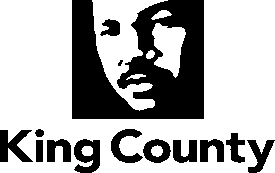   Supplementary 2020 Client Intake Form For HUD National Objective:    Supplementary 2020 Client Intake Form For HUD National Objective:    Supplementary 2020 Client Intake Form For HUD National Objective:    Supplementary 2020 Client Intake Form For HUD National Objective:    Supplementary 2020 Client Intake Form For HUD National Objective:    Supplementary 2020 Client Intake Form For HUD National Objective:    Supplementary 2020 Client Intake Form For HUD National Objective:  The information you provide on this form will remain confidential but will be used to ensure compliance with the U.S. Department of Housing and Urban Development Community Development Block Grant requirements.Step 1. Please circle the number below that applies to your family size.  In this case, family means all persons living in the same household who are related by birth, marriage or adoption.FAMILY SIZEANNUAL FAMILY INCOME – (updated June 17, 2020) – 2020 Median Family Income = $108,600 Step 2.  In the column directly below your annual family size, circle your family income range.CERTIFICATIONStep 3.  I understand this information may be monitored and I may be asked to provide verification of my family income. With my signature, I am certifying that the above information is correct, to the best of my knowledge.Signature:                                         ______________________	Date:                    ________	Printed Name:                                  _______________________	Home Address:              ____                 ___________,    	                                                                                                ____________________________Step 4. Please check all that apply:   Male     Female:     Head of Household:     Hispanic         Please check one box below: